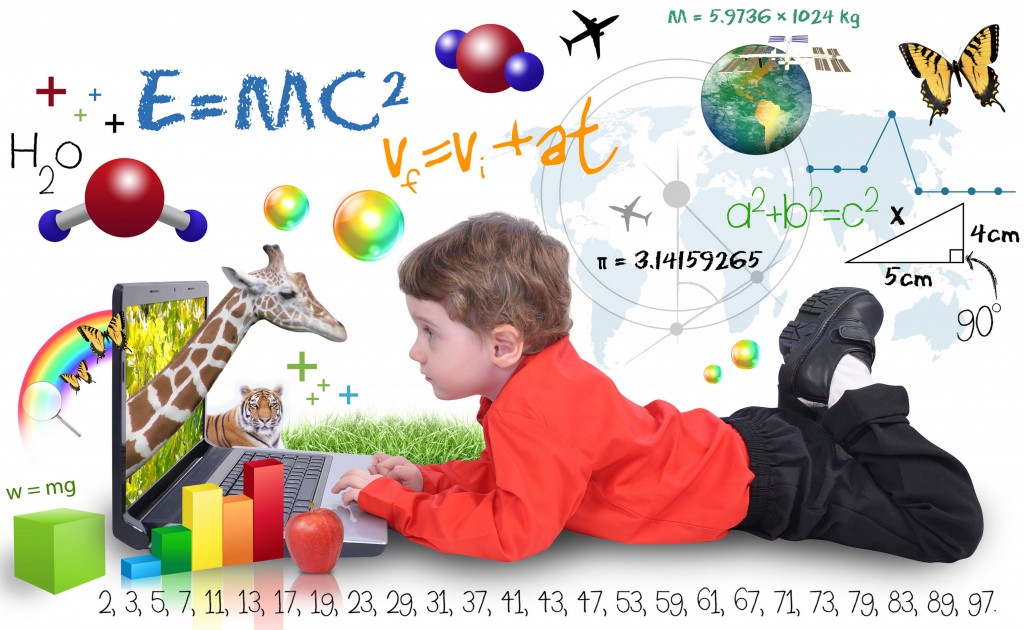 ALPHA Meet the Teacher NightYou are invited to meet the ALPHA Teachers and drop off your school supplies.Webb Elementary810 E. Louisiana StreetMcKinney, TX 75069 Tuesday, September 9, 20146:00-7:00For more information please email your ALPHA teacher listed on the back of this flyer.